Конкурс чтецов посвященный «Дню матери»Логопедическая группаЦель: повышение положительного эмоционального уровня и поддержание традиции празднования Дня Матери. Задачи: 1. Воспитывать чувство любви и уважения к своим мамам;2. Способствовать созданию теплых взаимоотношений в семье;3. Развивать артистичность и творческие способности; 4. Воспитывать у детей доброе, внимательное, отношение к маме, стремление ей помогать, радовать ее.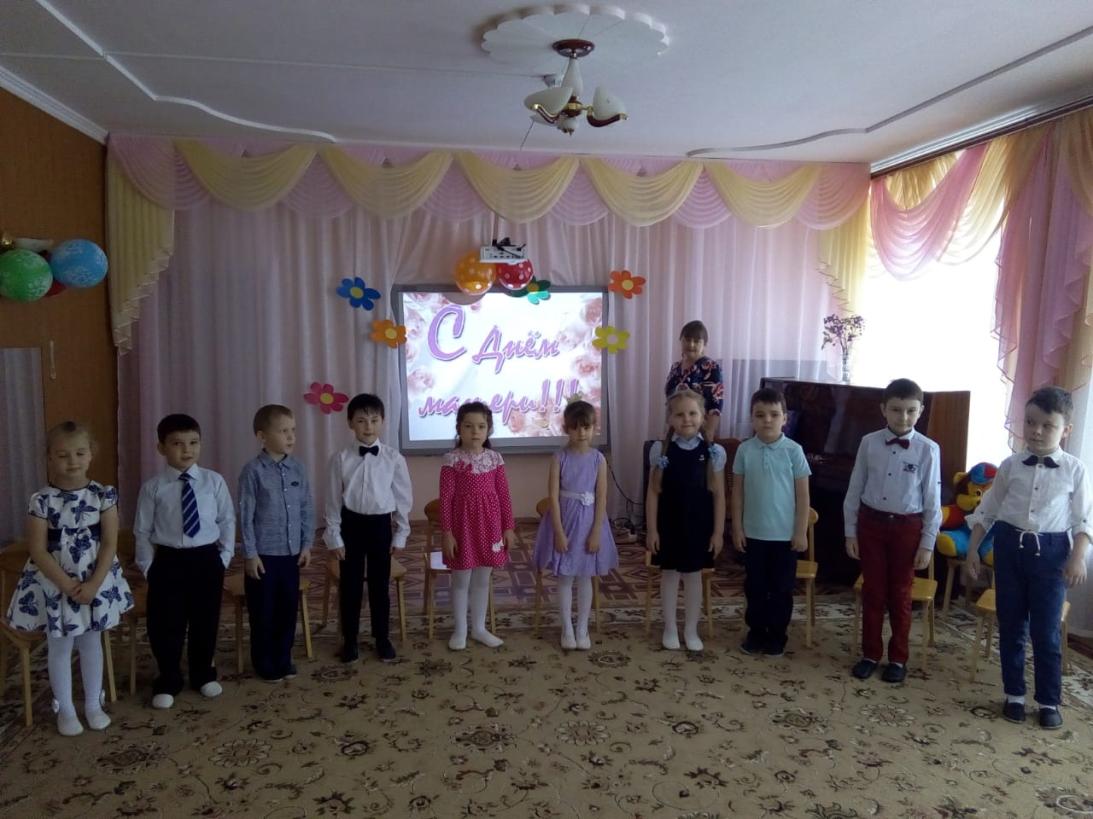 Дети под музыку входят в зал и садятся на стулья.Ведущий: Дети сегодня у нас необыкновенный день!Сегодня мы проводим конкурс чтецов, посвященный дню матери! День Матери - это международный праздник. Ведь мама – это самый близкий человек на свете. Мы поздравляем всех мам с праздником, желаем им счастья, здоровья, побольше улыбок. Мама… Мамочка… Эти слова на всех языках самые главные. Мама – это первое слово, которое произносит человек. У мамы самые добрые и ласковые руки, они все умеют. У мамы самое верное и чуткое сердце, в нем никогда не гаснет любовь. Много хороших стихов написано о мамах. И мы сейчас их послушаемВедущий. А какой же конкурс без  жюри? Поэтому сегодня оценивать наших участников будет Лилия Викторовна.Ведущий: Итак, участники конкурса готовы показать своё мастерство. А жюри будет оценивать. Конкурс чтецов объявляется - открытым!Дети читают стихиВедущая. А что самое важное для ребенка? Это конечно родной дом и мамочка, которая всегда пожалеет и назовет самым добрым, ласковым и нежным словом.И ни для кого не секрет, что для вас ваша мама – самая добрая, красивая на свете. Нет прекраснее ее глаз, ласковее ее рук, нежнее ее голоса. Какие ласковые слова можно сказать маме?Игра: «Назови ласково»Дети: Любимая, Дорогая, Ласковая, Заботливая, Милая, Нежная, Мамочка, Мамулечка.Ведущая. Вот  сколько лаковых слов мы сегодня вспомнили. Любите, берегите своих мам!Ведущая: А мы продолжаем наш конкурс, и эти строки дети посвящают дорогим опять же своим мамам.Дети читают стихиВедущий. Наш конкурс чтецов подходит к концу. А пока, наше жюри работает и подводит итоги, давайте с вами поиграем в игру «Мамочка», я буду задавать вопросы, а вы хором будите отвечать «Мамочка»Кто пришел ко мне с утра?                                   Мамочка!Кто сказал: «Вставать пора?»                               Мамочка!Кашу кто успел сварить?                                      Мамочка!Чаю – в пиалу налить?                                          Мамочка!Кто косички мне заплел?                                      Мамочка!Целый дом один подмел?                                     Мамочка!Кто цветов саду нарвал?                                       Мамочка!Кто меня поцеловал?                                            Мамочка!Кто ребячий любит смех?                                    Мамочка!Кто на свете лучше всех?                                     Мамочка!Ведущий. А ещё мне хочет узнать, всё ли вы знаете про своих мам. Я буду загадывать вам загадки, а вы должны отгадать их.1.Эти шарики на нитиВы примерить не хотите ль?На любые ваши вкусыВ маминой шкатулке ... (бусы)2.В ушках маминых сверкают,Цветом радуги играют.Серебрятся капли-крошкиУкрашения ...(сережки)3. Край ее зовут полями,Верх украшен весь цветами.Головной убор-загадка -   Есть у мамы нашей ...(шляпка)4. Назовите-ка посуду:Ручка прицепилась к кругу.Блин испечь ей – ерундаЭто же ...(сковорода)5. В брюхе у него водаЗабурлила от тепла.Как разгневанный начальник,Быстро закипает ...(чайник)Молодцы ребята!Ведущий. Наше жюри подвели итоги, наступает момент награждения. Итак, уважаемое жюри, огласите, пожалуйста, результаты нашего конкурса.Награждаются участники конкурса: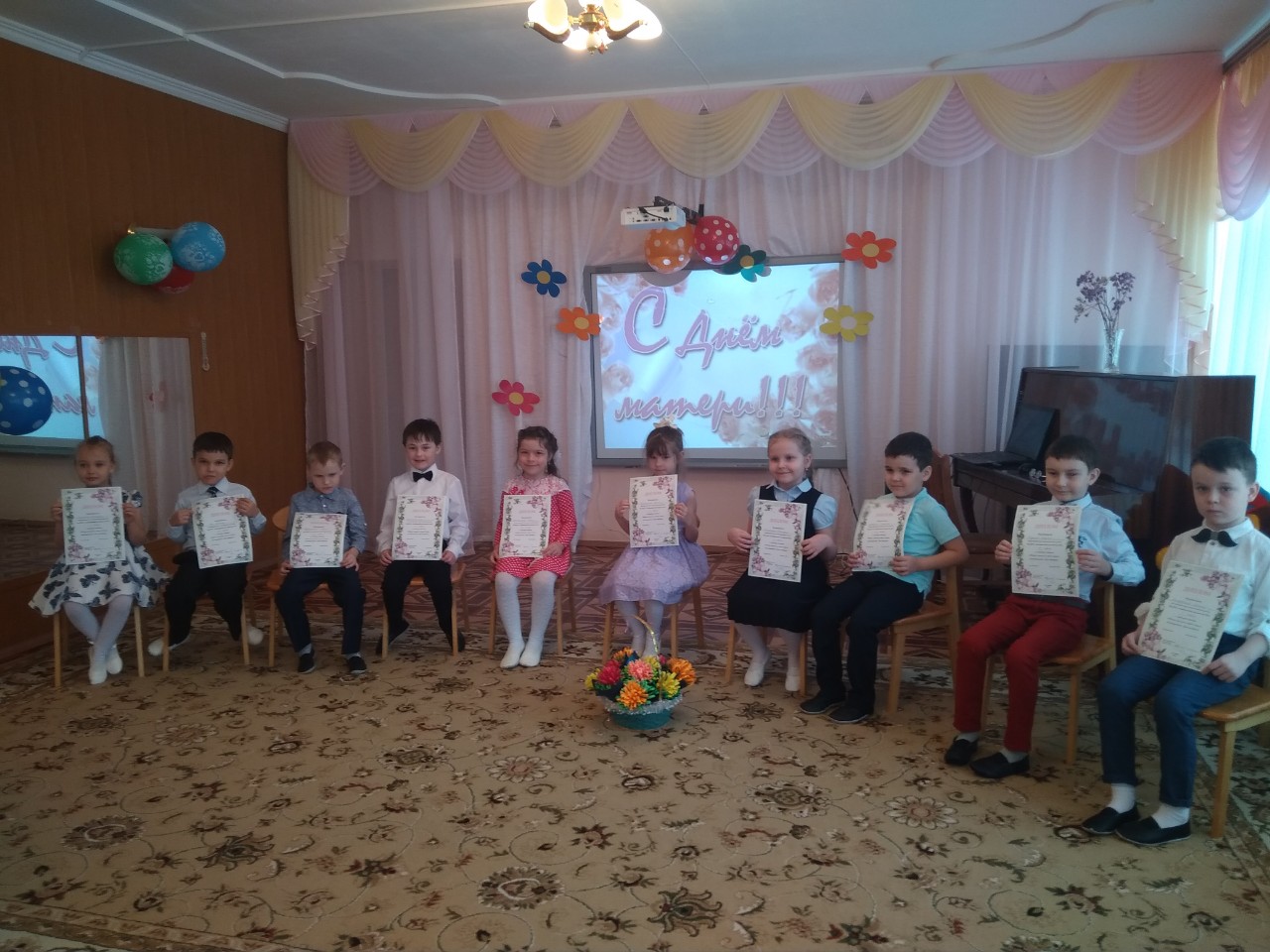 Ведущий. На этом закончился наш конкурс. Вам понравилось? Нам тоже.Всех на свете милых мам,Поздравляли дети.Шлем им праздничный привет,За то, что есть на свете!Пожелать мы им хотим:Цветов, улыбок, счастья!Всегда любимыми вам быть,И никогда, не огорчаться!Цените своих матерей, любите, дарите им минуты радости, будьте добрыми и послушными детьми!